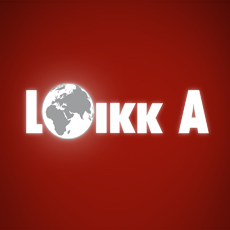 LOIKK A - darījumi ar nekustamo īpašumu - www.loikka.lv
 ;  Birojs Rīgā: Krāslavas iela 12-1,
 ;  tel.: +371 67205216, mob. tel.: +371 29718568, e-pasts: info@loikka.lvPārdod dzīvokli jaunā mājā, Jūrmala, Majori, Tirgoņu iela 9 -3 (ID: 2155)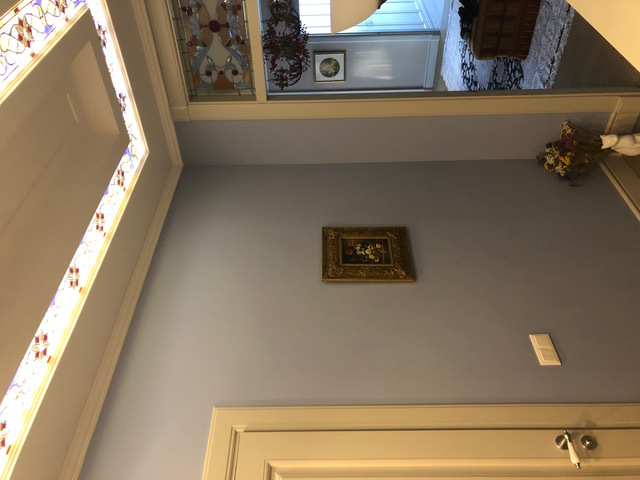 Kontaktinformācija:SIA Loikk A, Tel.: +371 67205216
, Mob.: +371 29718568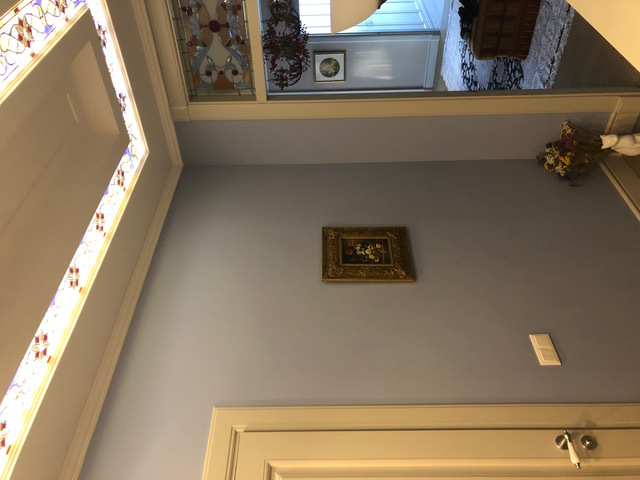 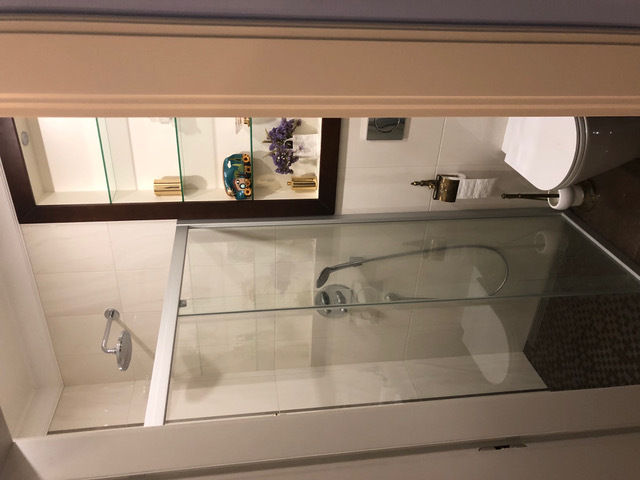 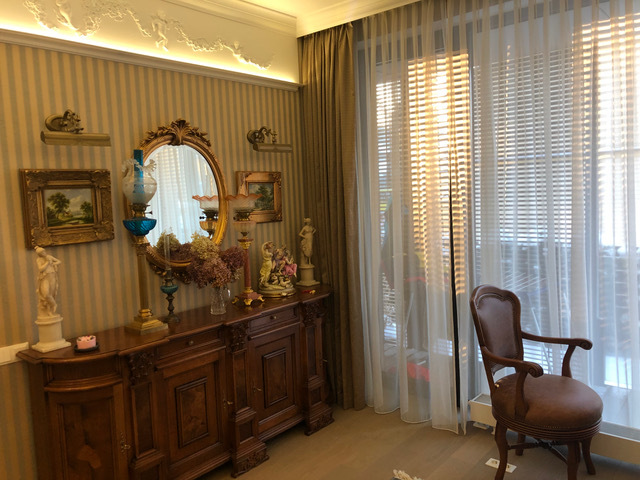 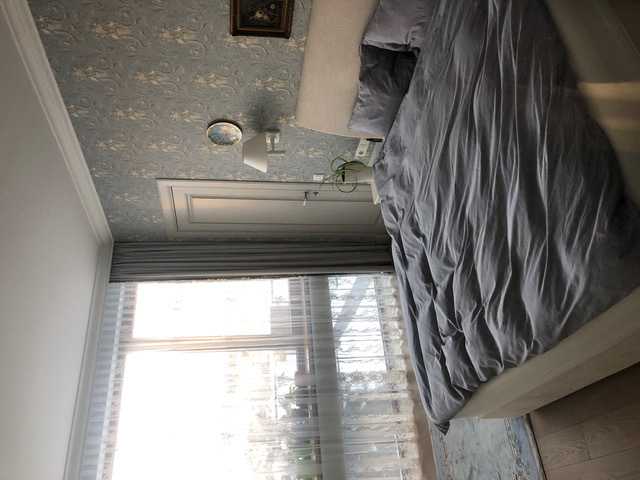 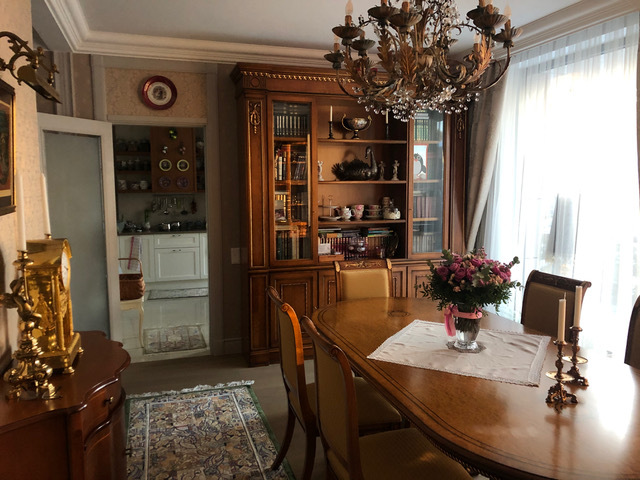 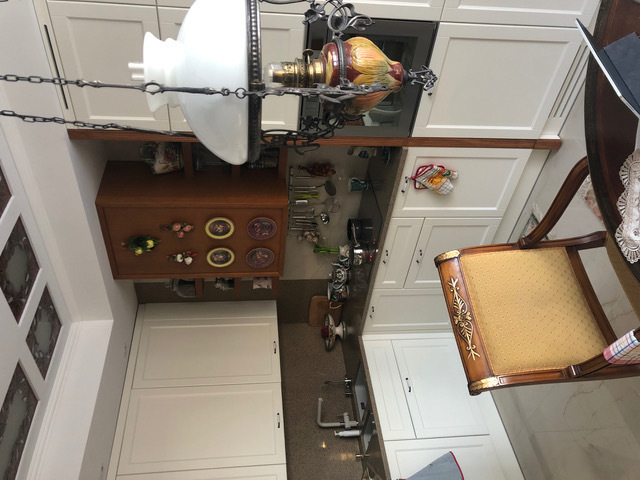 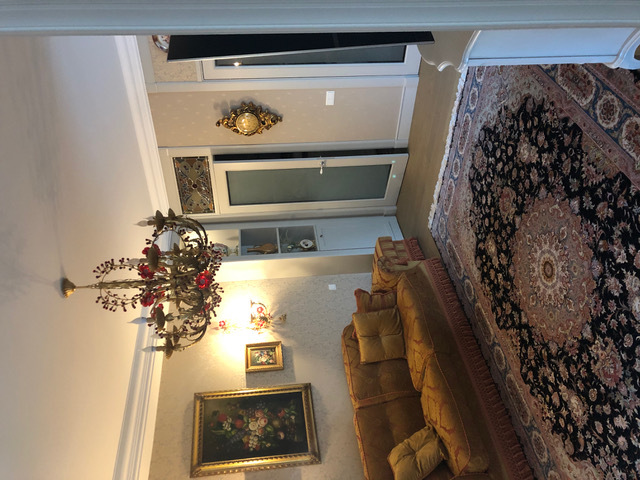 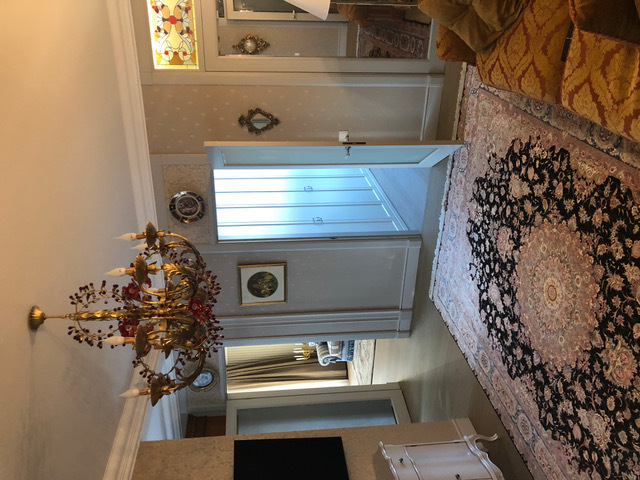 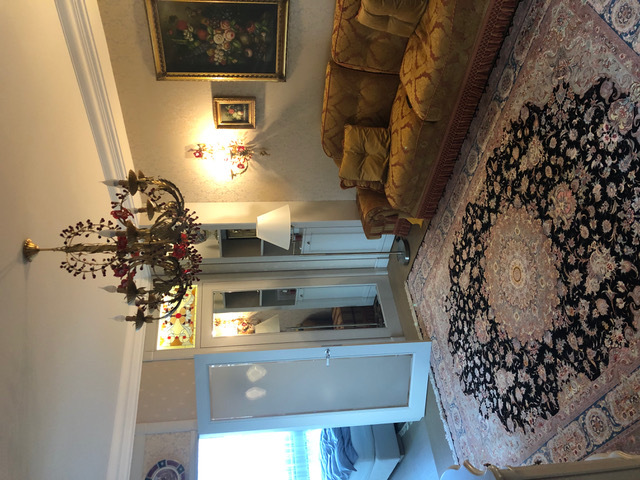 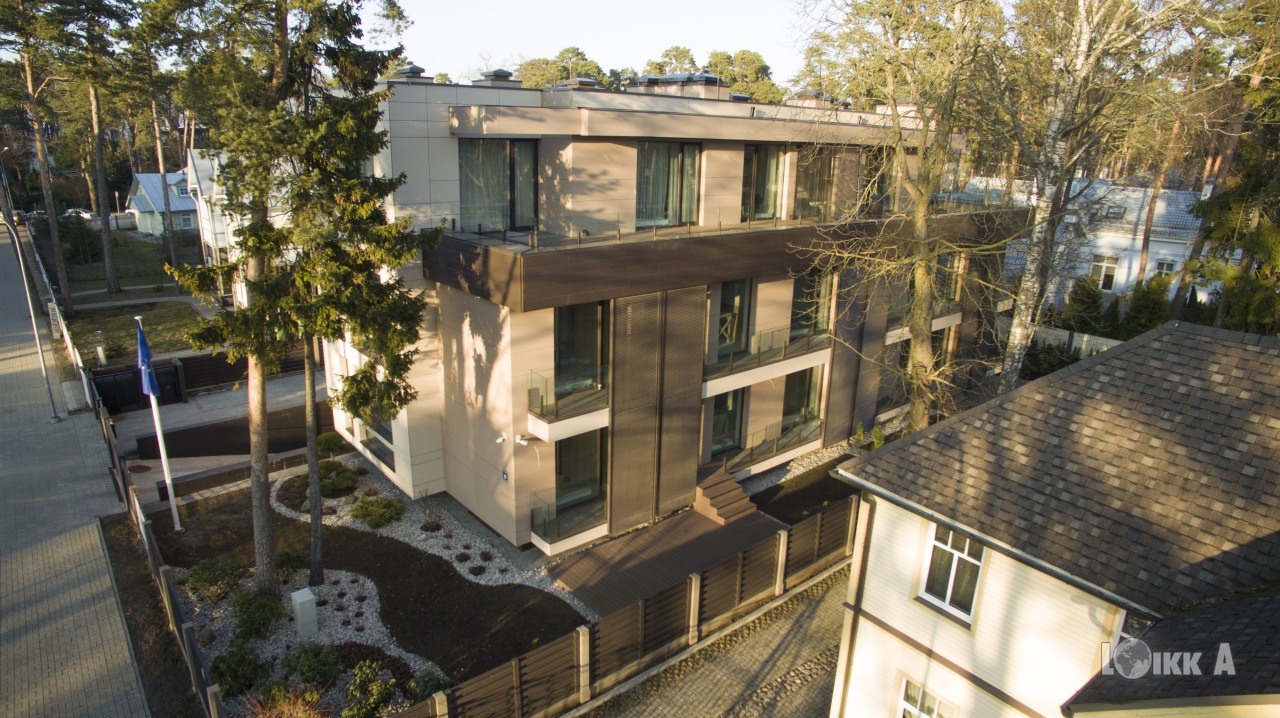 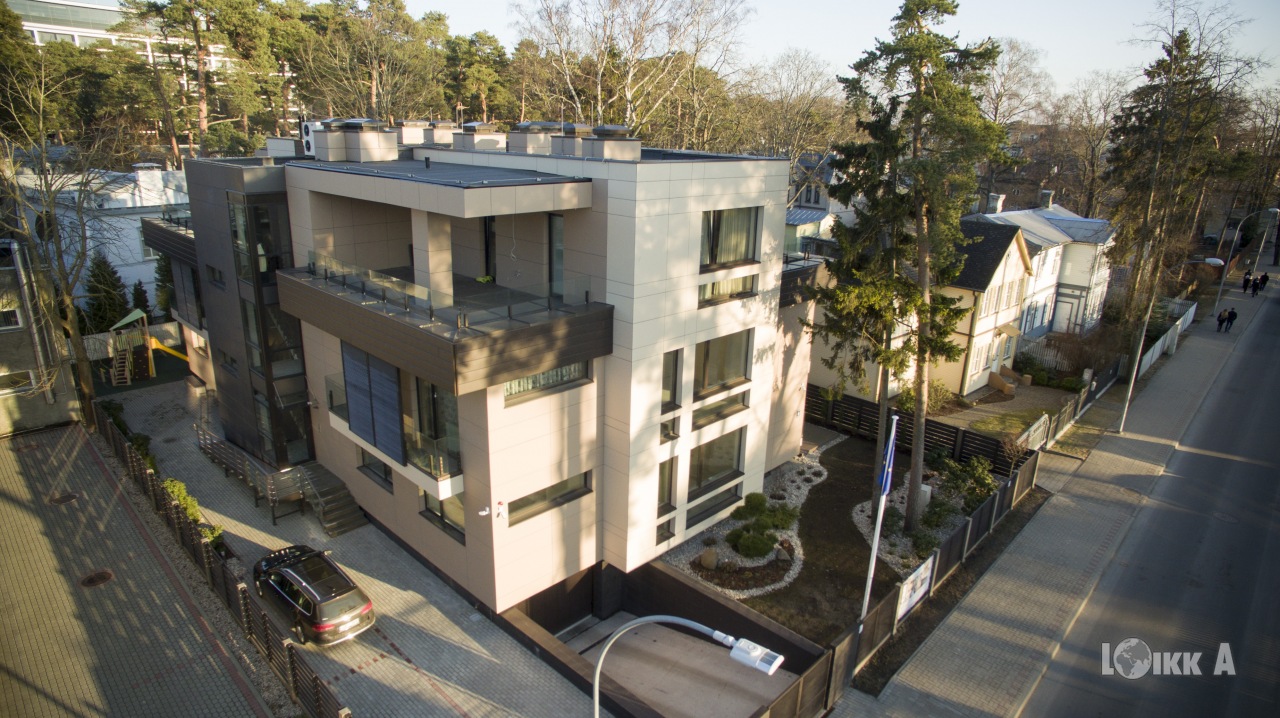 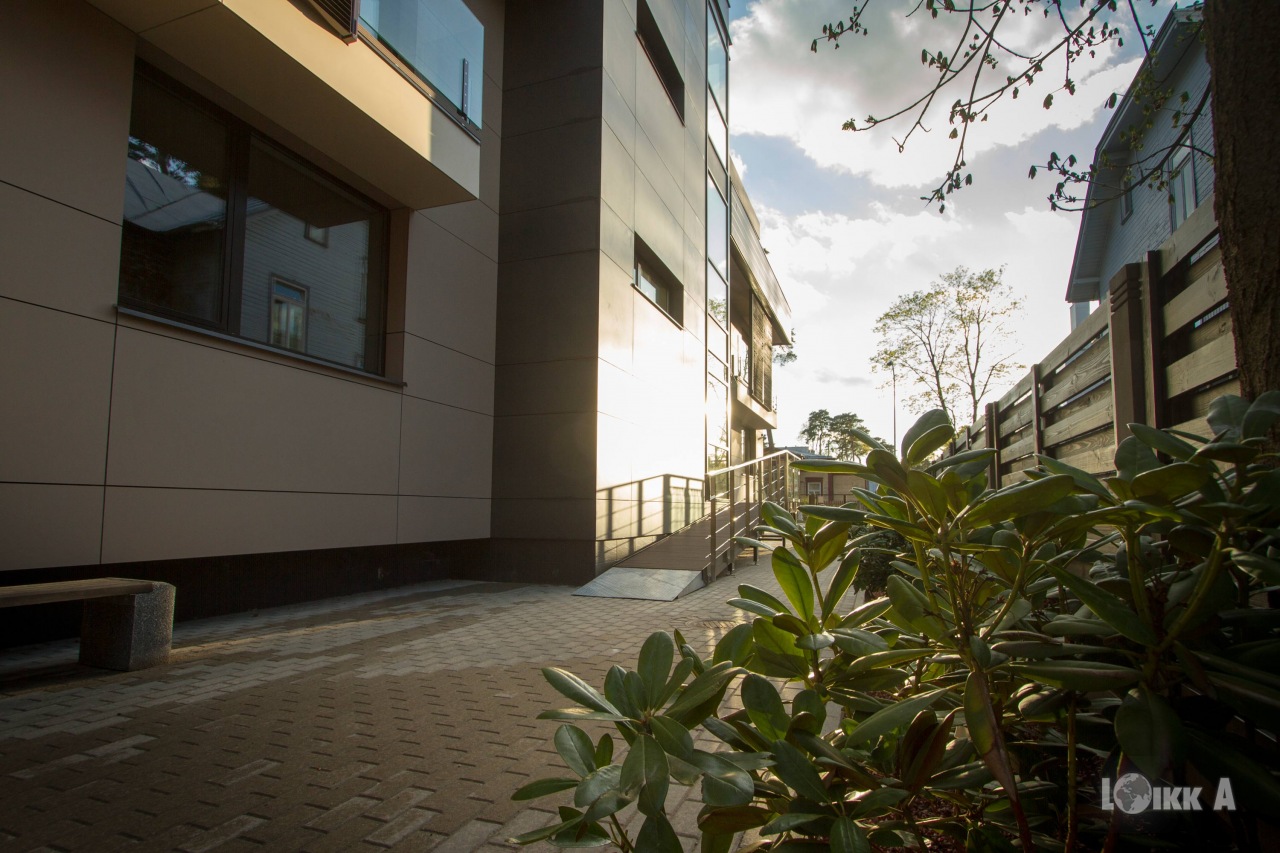 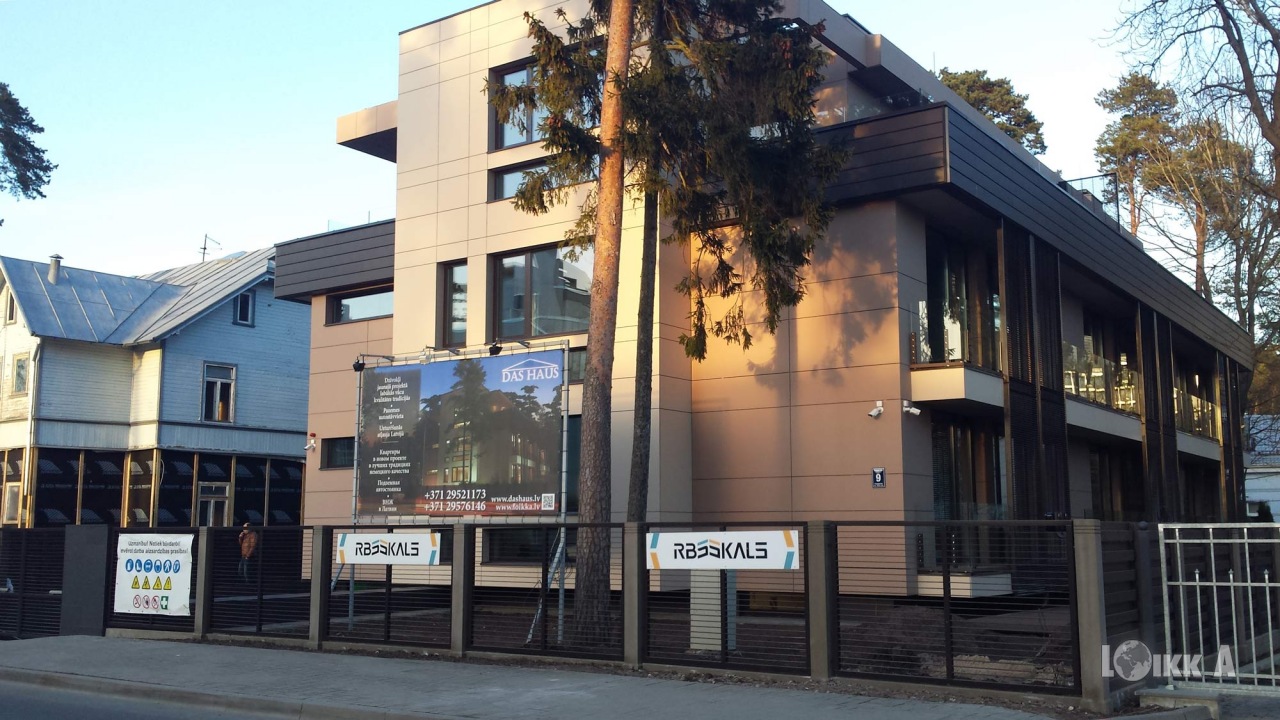 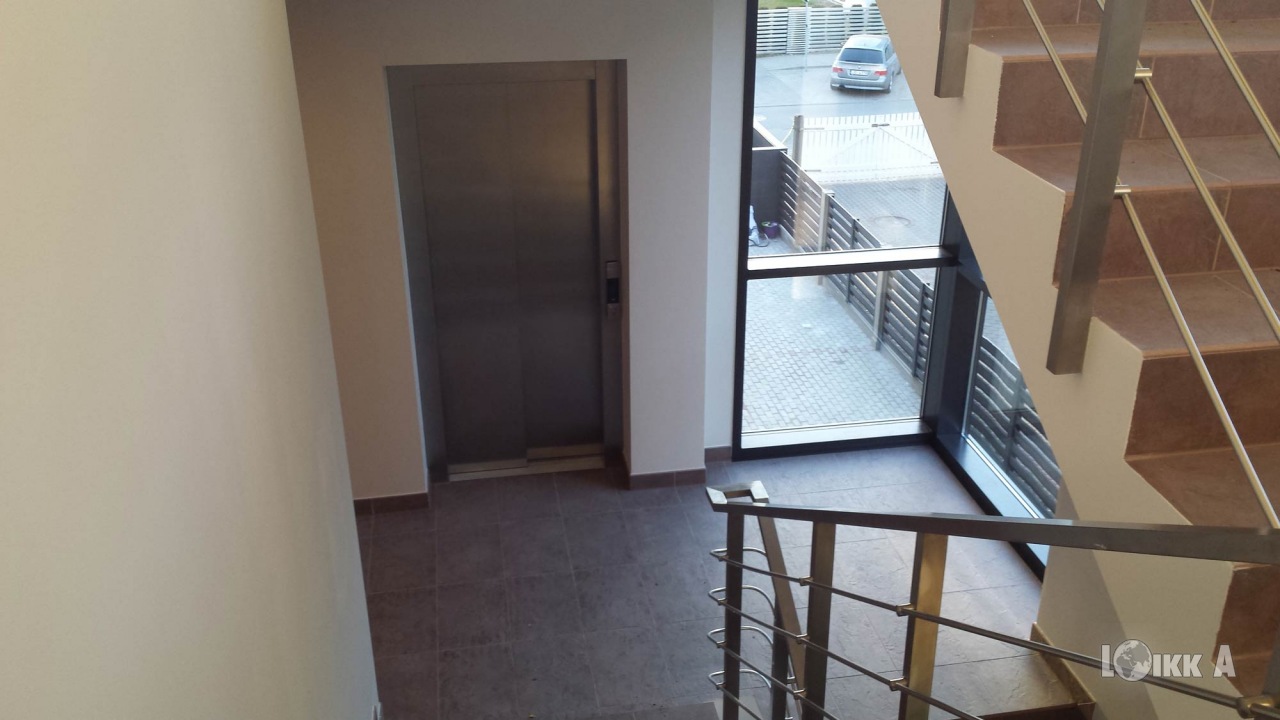 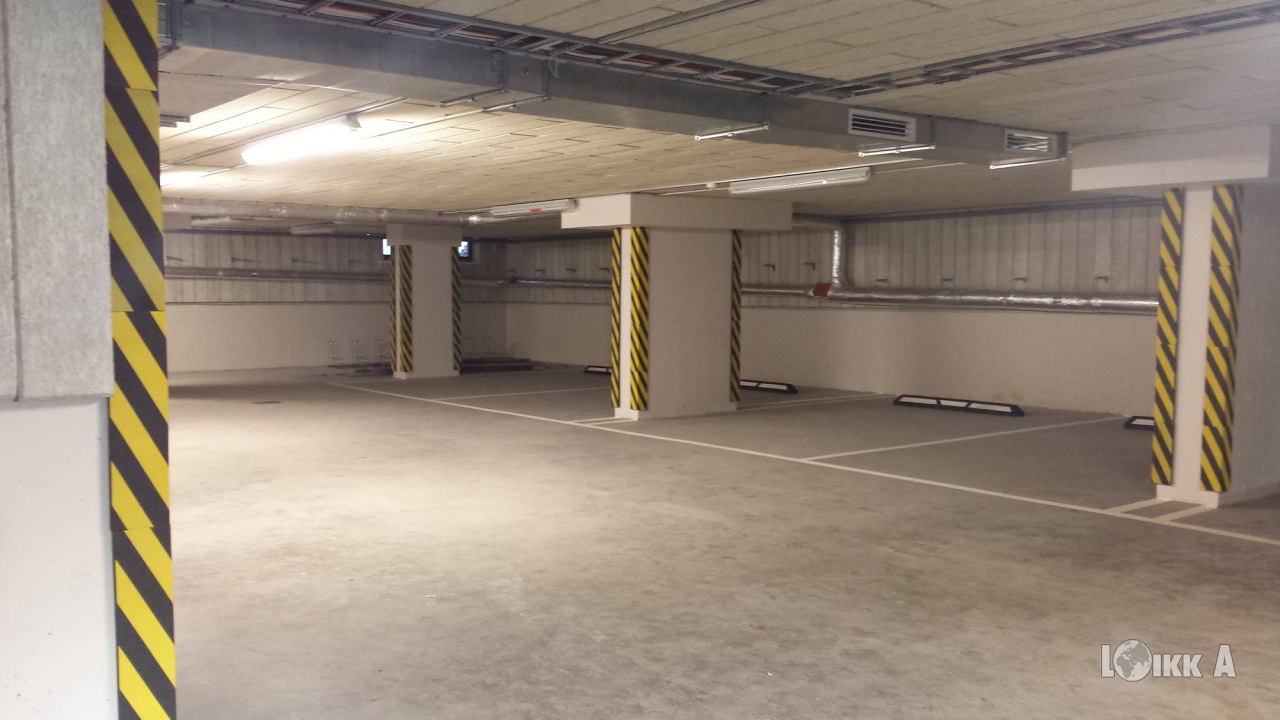 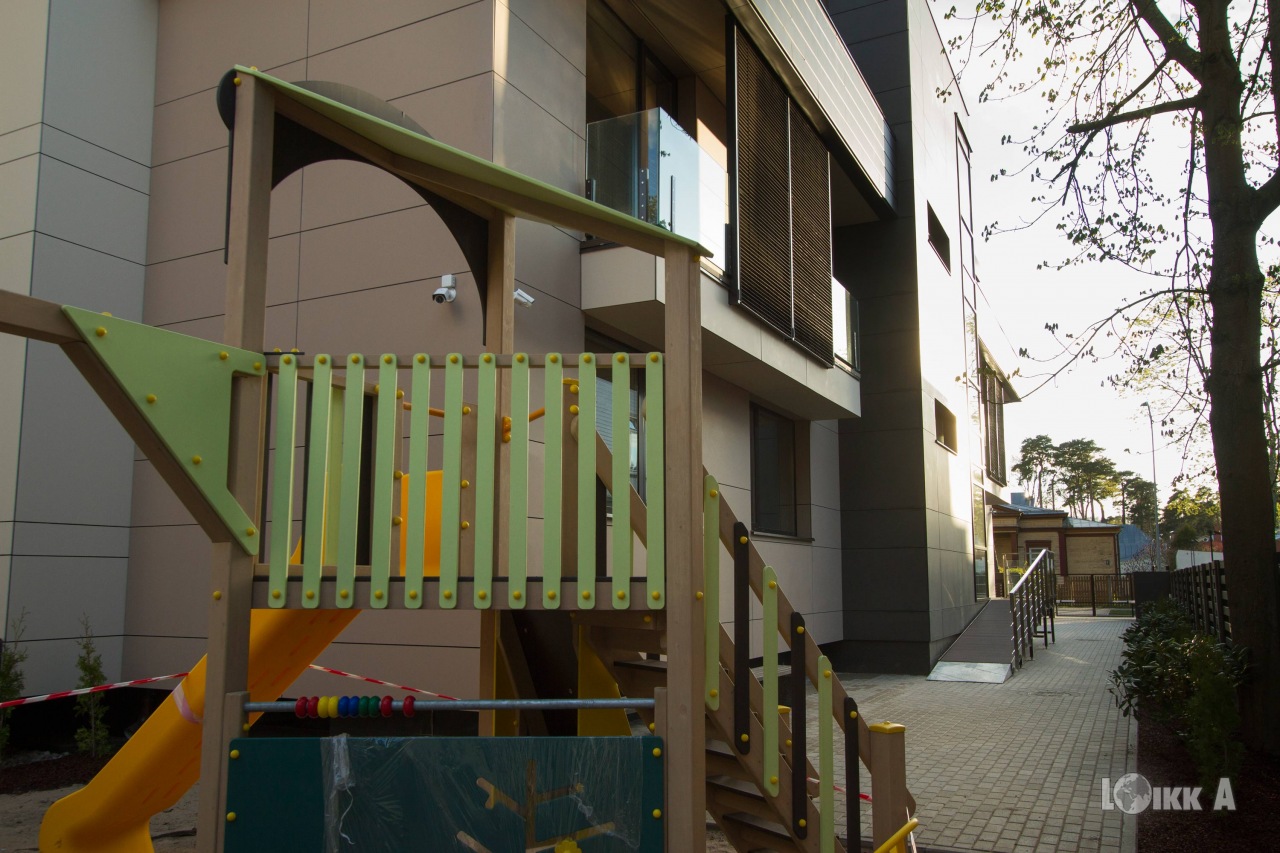 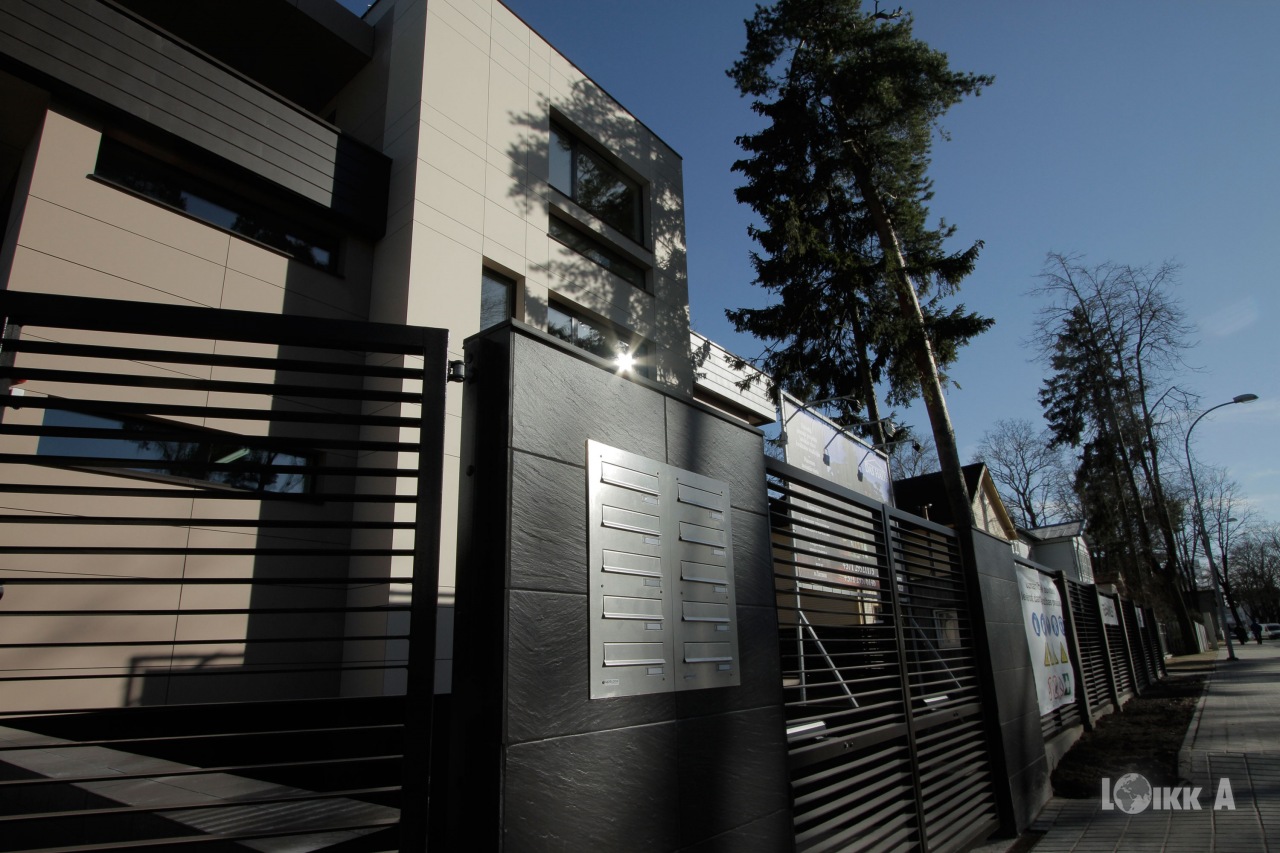 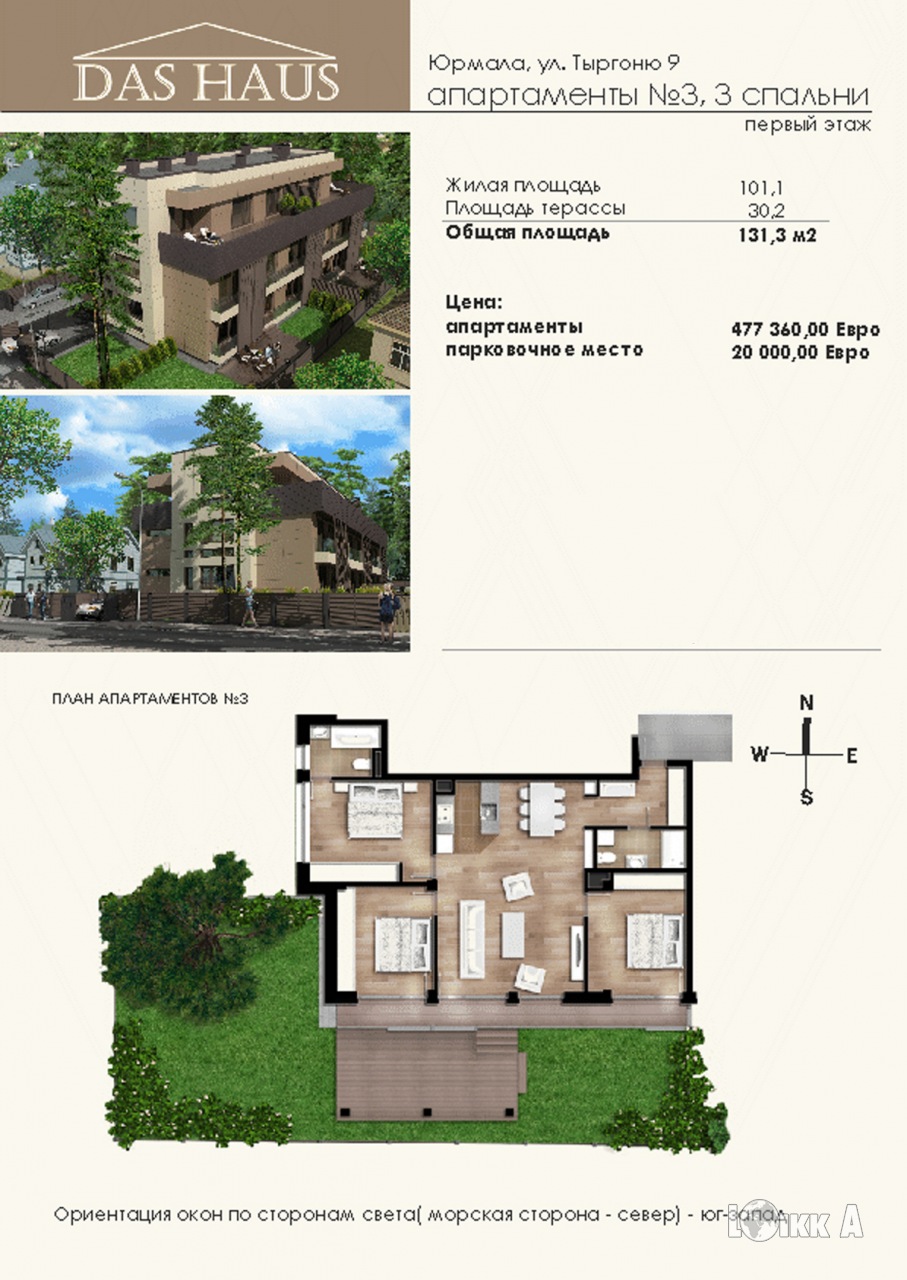 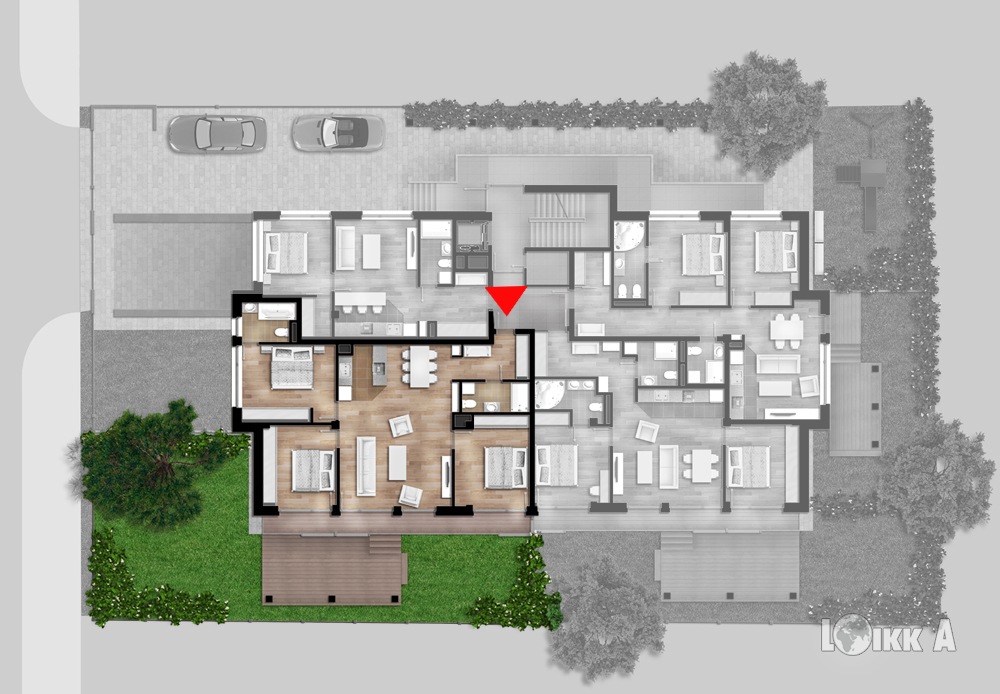 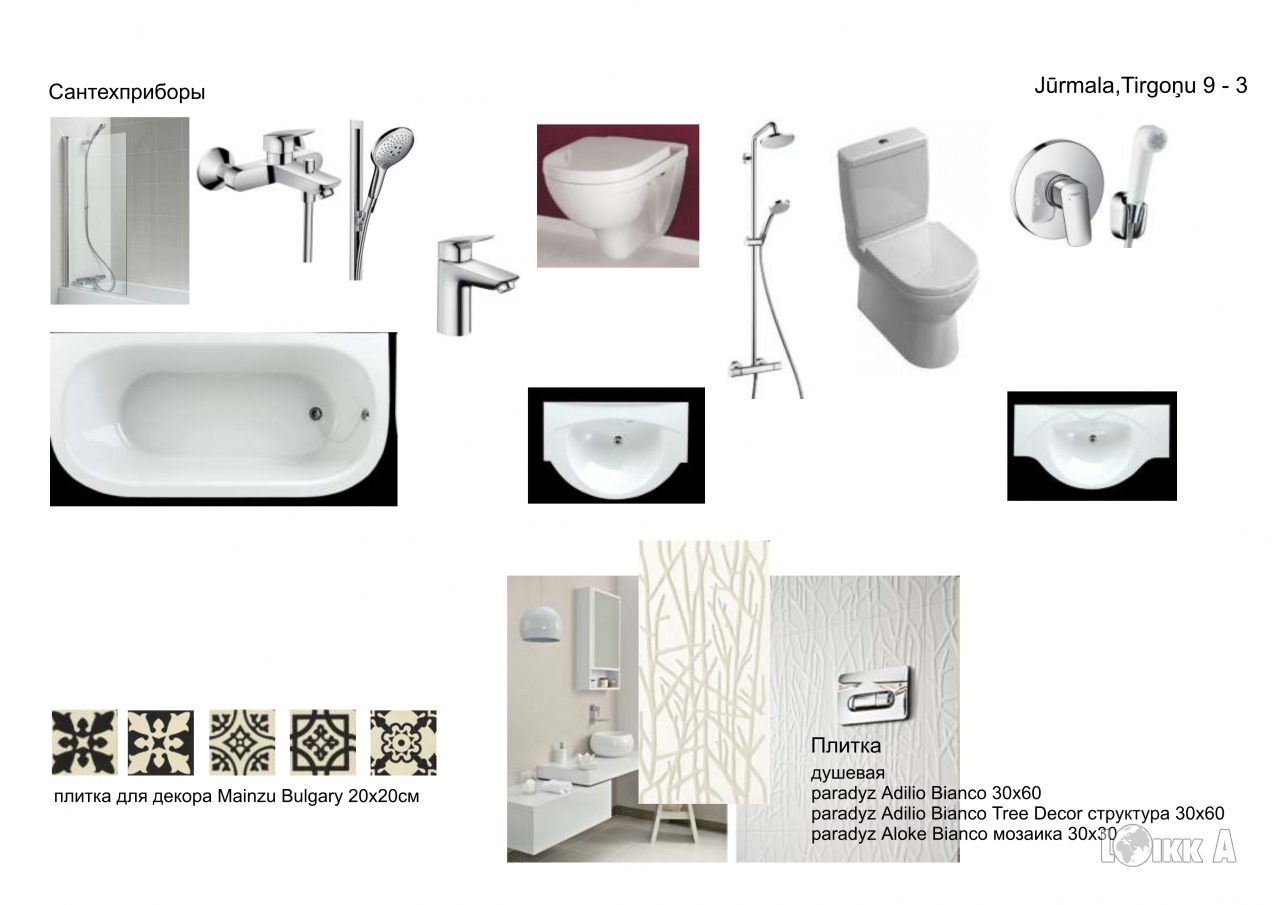 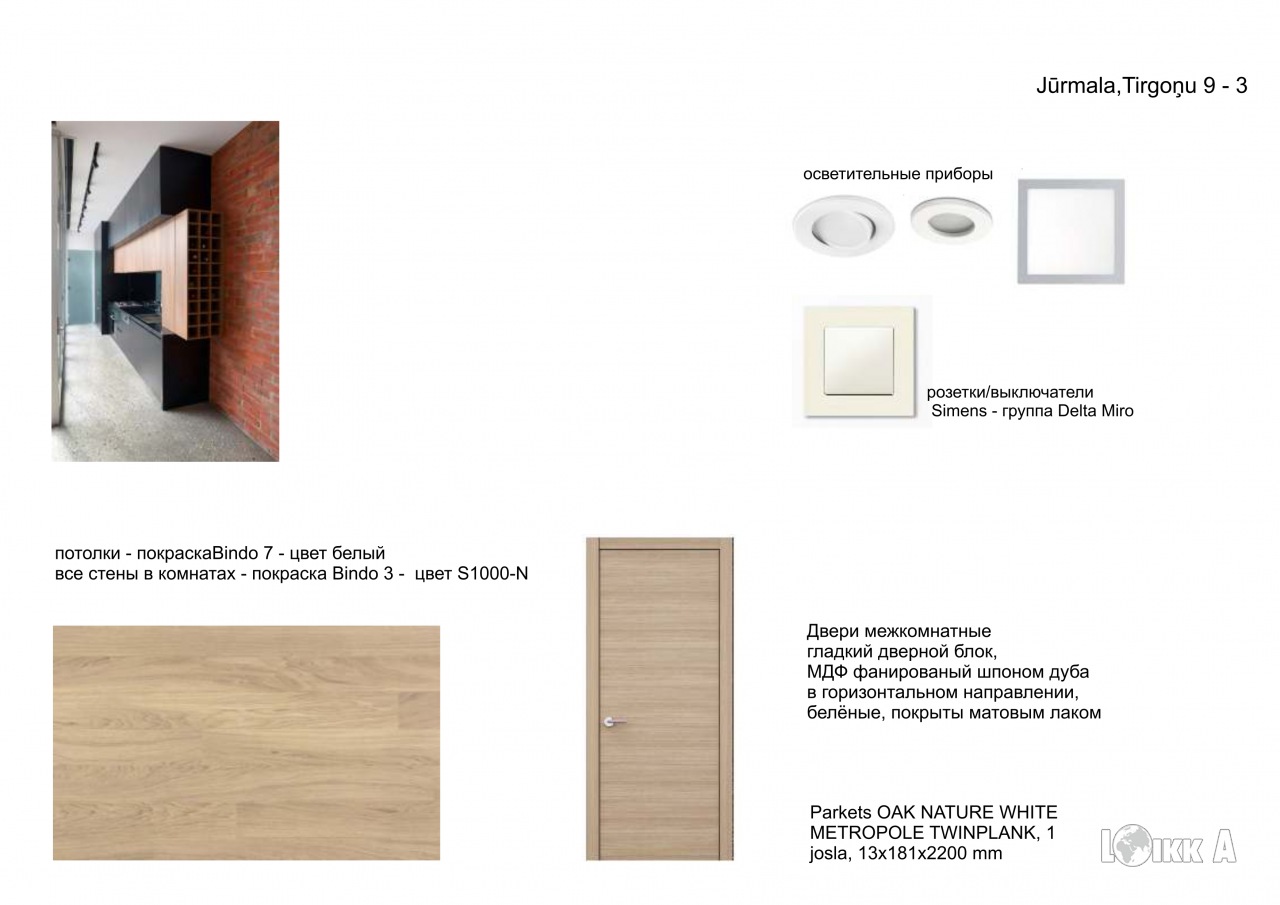 ID:2155Darījums:Pārdod dzīvokli jaunā mājāJaunais projektsTips:DzīvokļiCena:400 000 EUR, (PVN iesk.)Vieta:Jūrmala, Majori, Tirgoņu iela 9 -3Platība:132 m2Zemes platība:95 m2Mājas sērija:JaunceltneUzcelšanas laiks:2015Ēkas nesošā konstrukcija:Jaukta konstrukcijaĒkas stāvoklis:Ļoti labsIekšējās apdares stāvoklis:Ļoti labsĒrtības:VisasIstabas:4Guļamistabu skaits:3Vannasistabu skaits:2Stāvs:1Stāvu skaits:3Apkures sistēma:gāzes apkureKomunikāciju tīkls:centrālais ūdensvads, centrālā kanalizacija, elektrība, kondicionieris, internetsAprīkojums:mēbeles, autostāvvieta zem ēkas, lifts, garāža, duša, WC un vannas istaba ir atsevišķi, vanna, iebūvēta virtuves iekārta, balkons, slēgta kapņu telpa, parkets